БАШҠОРТОСТАН РЕСПУБЛИКАҺЫ                                        РЕСПУБЛИка БАШКОРТОСТАН     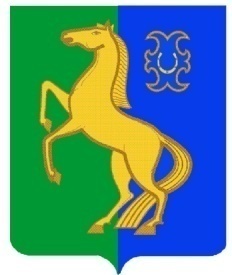     ЙƏРМƏКƏЙ районы                                               АДМИНИСТРАЦИЯ        муниципаль РАЙОНЫның                                                   сельского поселения              СПАРТАК АУЫЛ СОВЕТЫ                                                     спартакский сельсовет                                    ауыл БИЛƏмƏҺе                                                          МУНИЦИПАЛЬНОГО РАЙОНА                     ХАКИМИƏТЕ                                                                     ЕРМЕКЕЕВСКий РАЙОН452182, Спартак ауыл, Клуб урамы, 4                                                   452182, с. Спартак, ул. Клубная, 4       Тел. (34741) 2-12-71,факс 2-12-71                                                                  Тел. (34741) 2-12-71,факс 2-12-71  е-mail: spartak_selsovet@maiI.ru                                                е-mail: spartak_selsovet@maiI.ru                                                   ҠАРАР                               № 43                 ПОСТАНОВЛЕНИЕ    «07» сентябрь 2022 й.                                                      «07» сентября  2022 г.                                                                                     О включении в состав казны сельского поселения Спартакский сельсовет муниципального района Ермекеевский район Республики Башкортостан объектов движимого имуществаСогласно ст.50 и 51 Федерального закона от 06.10.2003г. № 131-ФЗ «Об общих принципах организации местного самоуправления в Российской Федерации», ПОСТАНОВЛЯЮ:Включить в состав казны сельского поселения Спартакский сельсовет муниципального района Ермекеевский район Республики Башкортостан  объекты движимого имущества:-  остановочный павильон в с.Пионерский ул.Пионерская, около д.30;- уличный тренажер Коралл-М 006 «Элептический»  на детской площадке в с.Пионерский, ул.Пионерская, д.61/1согласно приложению к настоящему постановлению2. Внести дополнения в Реестр муниципального имущества муниципального района Ермекеевский район Республики Башкортостан.     3. Обнародовать данное постановление на информационном стенде в здании администрации сельского поселения Спартакский сельсовет по адресу: село Спартак, ул.Клубная, дом 4 и разместить на официальном сайте администрации сельского поселения  Спартакский  сельсовет муниципального района Ермекеевский район Республики Башкортостан.    4. Постановление вступает в силу со дня его подписания.    5. Контроль за исполнением данного  постановления оставляю за собой.Глава сельского поселения Спартакский сельсовет                                                                     Ф.Х.Гафурова